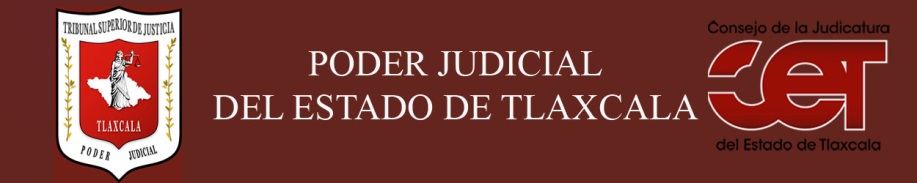 Formato público de Currículun VitaeI.- DATOS GENERALES:I.- DATOS GENERALES:Nombre:ESTHER TEROVA COTECargo en el Poder Judicial: FACILITADORA Y ENCARGADA DE LA COORDINACIÓN JURÍDICA Área de Adscripción: CENTRO ESTATAL DE JUSTICIA ALTERNATIVAFecha de Nacimiento: (cuando se requiera para ejercer el cargo) II.- PREPARACIÓN ACADÉMICA: II.- PREPARACIÓN ACADÉMICA: Último grado de estudios:MAESTRIAInstitución:UNIVERSIDAD DEL VALLE DE TLAXCALAPeriodo:2002-2004Documento: Título Profesional: SICédula: 8773049Estudios Profesionales:Institución: Periodo: Documento: Cédula: III.- EXPERIENCIA LABORAL: a)  tres últimos empleosIII.- EXPERIENCIA LABORAL: a)  tres últimos empleosIII.- EXPERIENCIA LABORAL: a)  tres últimos empleos1Periodo (día/mes/año) a (día/mes/año):01/03/2014Nombre de la Empresa:Nombre de la Empresa:PODER JUDICIAL DEL ESTADO Cargo o puesto desempeñado:Cargo o puesto desempeñado:SECRETARIA PROYECTISTA ADSCRITA A LA PRESIDENCIA DEL TRIBUNAL SUPERIOR DE JUSTICIA DEL ESTADO.Campo de Experiencia:  Campo de Experiencia:  SERVICIO PUBLICO2Periodo (día/mes/año) a (día/mes/año):15/04/2015Nombre de la Empresa:Nombre de la Empresa:PODER JUDICIAL DEL ESTADOCargo o puesto desempeñado:Cargo o puesto desempeñado:DIRECTORA DEL INSTITUTO DE ESPECIALIZACIÓN JUDICIAL.Campo de Experiencia:  Campo de Experiencia:  SERVICIO PUBLICO3Periodo (día/mes/año) a (día/mes/año):17/06/2018Nombre de la Empresa:Nombre de la Empresa:PODER JUDICIAL DEL ESTADOCargo o puesto desempeñado:Cargo o puesto desempeñado:FACILITADORA Y ENCARGADA DE LA COORDINACIÓN JURÍDICA Campo de Experiencia:  Campo de Experiencia:  SERVICIO PUBLICOIV.- EXPERIENCIA LABORAL: b)Últimos cargos en el Poder Judicial:IV.- EXPERIENCIA LABORAL: b)Últimos cargos en el Poder Judicial:IV.- EXPERIENCIA LABORAL: b)Últimos cargos en el Poder Judicial:Área de adscripciónPeriodo 1CONTRALORAPODER JUDICIAL DEL ESTADO DE TLAXCALA2005-20142SECRETARIA PROYECTISTA ADSCRITA A PRESIDENCIA DEL TRIBUNAL SUPERIOR DE JUSTICIA DEL ESTADO DE TLAXCALA2014-20153DIRECTORA DEL INSTITUTO DE ESPECIALIZACION JUDICIAL DEL TRIBUNAL SUPERIOR DE JUSTICIA2015 HASTA 17 DE JUNIO 2018V.- INFORMACION COMPLEMENTARIA:Últimos cursos y/o conferencias y/o capacitaciones y/o diplomados, etc. (de al menos cinco cursos)V.- INFORMACION COMPLEMENTARIA:Últimos cursos y/o conferencias y/o capacitaciones y/o diplomados, etc. (de al menos cinco cursos)V.- INFORMACION COMPLEMENTARIA:Últimos cursos y/o conferencias y/o capacitaciones y/o diplomados, etc. (de al menos cinco cursos)V.- INFORMACION COMPLEMENTARIA:Últimos cursos y/o conferencias y/o capacitaciones y/o diplomados, etc. (de al menos cinco cursos)Nombre del PonenteInstitución que impartióFecha o periodo1TALLER LEY GENERAL DE LOS DERECHOS DE NIÑAS, NIÑOS Y ADOLECENTES                                        (PONENTE LIC. LUCIA RODRIGUEZ QUINTERO)COMISION NACIONAL DE DERECHOS HUMANOS09/06/201610/06/20162DERECHOS HUMANOS Y VIOLENCIA                  (EN LINEA)COMISION NACIONAL DE DERECHOS HUMANOS 08/08/201602/09/20163TALLER ACTUALIZACION PARA SERVIDORES Y SERVIDORES PUBLICOS                                   (PONENTE LIC. LUCIA RODRIGUEZ QUINTERO )COMISION NACIONAL DE DERECHOS HUMANOS30/08/201631/08/20164DIPLOMADO EN MATERIA DE IGUALDAD SUSTANTIVA, NO DISCRIMINACION Y CONDUCTAS MISOGENAS                          (PONENTES DOCTOR OSCAR MONTIEL TORRES Y MTRA IXCHEL YGLESIAS GONZALES BAEZ).UNIVERSIDAD DEL VALLE DE TLAXCALA EN COORDINACION CON INSTITUTO ESTATAL DE LA MUJER08/06/201612/08/20165PROTOCOLO DE MEDIDAS PREVENTIVAS DE PROTECCION Y MEDIDAS URGENTES DE PROTECCION                                                               (LIC. RICARDO CELSO NAJERA HERRERA)PROCURADURIA GENERAL DE LA REPUBLICA DELEGACION TLAXCALA18/08/20166CONFERENCIA “DE QUE HABLAMOS CUANDO HABLAMOS DE GÉNERO”.  (MTRO. LUIS ALBERTO MUÑOZ LÓPEZ DEL INSTITUTO DE LIDERAZGO SIMONE DE BEAUVOIR, ORGANIZACIÓN CIVIL)SUPREMA CORTE DE JUSTICIA DE LA NACIÓN05/12/20167CONFERENCIA “INSTITUCIONALIZACIÓN Y TRANSVERSALIZACIÓN” (MTRO. LUIS ALBERTO MUÑOZ LÓPEZ DEL INSTITUTO DE LIDERAZGO SIMONE DE BEAUVOIR, ORGANIZACIÓN CIVIL)SUPREMA CORTE DE JUSTICIA DE LA NACIÓN06/12/201687º FORO ESCUELA JUDICIAL. SU PAPEL ESTRATÉGICO EN LA ADMINISTRACIÓN DE JUSTICIA”. (PONENTES DIVERSOS)PODER JUDICIAL DEL ESTADO DE NUEVO LEÓN18 Y 19 DE MAYO DE 20179SEMINARIO DE JUSTICIA PARA ADOLESCENTES. (PONENTES DIVERSOS)SUPREMA CORTE DE JUSTICIA DE LA NACIÓN3/07/201710CURSO “ALIENACIÓN PARENTAL”(MTRA. LUCÍA RODRÍGUEZ QUINTERO)COMISION NACIONAL DE DERECHOS HUMANOS22/02/201724/02/201711TALLER SOBRE “ASPECTOS GENERALES DE DERECHOS HUMANOS”(LIC. MARÍA GUADALUPE CRISTINA VEGA RAMÍREZ)COMISION NACIONAL DE DERECHOS HUMANOS09/04/201710/04/201712CURSO-TALLER “MASCULINIDADES”(MTRA. LUCÍA RODRÍGUEZ QUINTERO)COMISION NACIONAL DE DERECHOS HUMANOS19/04/201721/04/201713CURSO SOBRE “ADMINISTRACIÓN DE JUSTICIA Y DERECHOS HUMANOS”(LIC. MARÍA GUADALUPE CRISTINA VEGA RAMÍREZ)COMISION NACIONAL DE DERECHOS HUMANOS07/04/201714CURSO SOBRE “DERECHOS HUMANOS EN EL SISTEMA JURÍDICO MEXICANO”(LIC. DULCE AZUCENA FUENTES LEAL)COMISION NACIONAL DE DERECHOS HUMANOS09/05/201715TALLER “COMPETENCIAS NECESARIAS PARA EJERCER LA FUNCIÓN DE FACILITADOR PÚBLICO Y PRIVADO”(PONENTES DIVERSOS)PODER JUDICIAL DEL ESTADO DE PUEBLA18/09/201719/09/201716XVII DEL CONGRESO NACIONAL DE MEDIACIÓN(PONENTES DIVERSOS)PODER JUDICIAL DEL ESTADO DE PUEBLA20/09/201723/09/201717FORO “POR EL DERECHO DE LAS FAMILIAS A VIVIR SIN VIOLENCIA”COMISION NACIONAL DE DERECHOS HUMANOS16/11/201718SEMINARIO INTRODCUTORIO DE FORMACIÓN Y MEDIACIÓN PRIVADAESCUELA SUPERIOR DE DERECHO Y CIENCIAS POLÍTICAS A.C. Y LA FUNDACIÓN PARA ÑA EDUCACIÓN EN DERECHOS HUMANOS A.C.08/11/201727/11/201719CURSO PARA FORMADORES DE FACILITADORES PÚBLICOS EN TORNO AL USO DE LOS TIC’S.DR. ALBERTO ELISAVETSKY. DIRECTOR DEL OBSERVATORIO DEL COFLICTO SOCIAL DE LA UNIVERSIDAD NACIONAL DE TRES DE FEBERO, ARGENTINA.06/09/201807/09/2018VI.- Sanciones Administrativas Definitivas (dos ejercicios anteriores a la fecha):VI.- Sanciones Administrativas Definitivas (dos ejercicios anteriores a la fecha):VI.- Sanciones Administrativas Definitivas (dos ejercicios anteriores a la fecha):VI.- Sanciones Administrativas Definitivas (dos ejercicios anteriores a la fecha):SiNoEjercicioNota: Las sanciones definitivas se encuentran especificadas en la fracción  XVIII del artículo 63 de la Ley de Transparencia y Acceso a la Información Pública del Estado, publicadas en el sitio web oficial del Poder Judicial, en la sección de Transparencia.NoVII.- Fecha de actualización de la información proporcionada:VII.- Fecha de actualización de la información proporcionada:Santa Anita Huiloac, Apizaco, Tlaxcala, a 30 de septiembre de 2018.Santa Anita Huiloac, Apizaco, Tlaxcala, a 30 de septiembre de 2018.